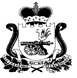 АДМИНИСТРАЦИЯГНЕЗДОВСКОГО СЕЛЬСКОГО ПОСЕЛЕНИЯСМОЛЕНСКОГО РАЙОНА СМОЛЕНСКОЙ ОБЛАСТИП О С Т А Н О В Л Е Н И Еот 30 ноября 2021 года                                                           № 161О формировании фонда капитальногоремонта на счете некоммерческой организации«Региональный фонд капитального ремонтамногоквартирных домов Смоленской области»            В соответствии с частью 7 статьи 170 Жилищного кодекса Российской Федерации, областным законом от 31 октября 2013 года № 114-з «О регулировании отдельных вопросов в сфере обеспечения своевременного проведения капитального ремонта общего имущества в многоквартирных домах, расположенных на территории Смоленской области» , постановлением Администрации Смоленской области от 27.12.2013 №1145, в редакции постановления Администрации Смоленской области от 17.03.2021 № 149, опубликованного 22.03.2021 Администрация Гнездовского сельского поселения Смоленского района Смоленской областиПОСТАНОВЛЯЕТ:     1. Определить формирование фонда капитального ремонта на счете некоммерческой организации «Региональный фонд капитального ремонта многоквартирных домов Смоленской области» в отношении многоквартирных домов согласно приложению.     2. Направить копию настоящего постановления некоммерческой организации «Региональный фонд капитального ремонта многоквартирных домов Смоленской области»     3. Настоящее постановление разместить на официальном сайте Гнездовского сельского поселения Смоленского района Смоленской области в информационно-телекоммуникационной сети «Интернет» Глава муниципального образованияГнездовского сельского поселенияСмоленского района Смоленской области                                Е.С. Соловьева     Приложение к Постановлению Администрации Гнездовского сельского поселения Смоленского района Смоленской области от 30. 11. 2021 года № 161ПЕРЕЧЕНЬмногоквартирных домов, расположенных на территории Гнездовского сельского поселения Смоленского района Смоленской области,в отношении которых определен фонд капитального ремонта на счете некоммерческой организации «Региональный фонд капитального ремонта многоквартирных домов Смоленской области»-дер. Старые Батеки, мкр. Военный городок, д.30;-дер. Старые Батеки, мкр. Военный городок, д.31.